KLASA:406-03/24-03/1
URBROJ:521-CAN-01-24-6
Ottawa, 10 May 2024NOTICE OF A PUBLIC PROCUREMENT No. 1/2024Of a vehicle for the Embassy of the Republic of Croatia to Canada for diplomatic and protocol purposesThe Embassy of the Republic of Croatia to Canada is opening a public call for quotes for the procurement of a vehicle to be used by the Head of Mission for diplomatic and protocol purposes. The vehicle should correspond to the following specifications: Type of vehicle: limousine, mid-size sedan, 4 doors, 5 seatsColour: black exterior, dark interiorDimensions: length min 4800-5000 mm, height min. 1430-1470 mm, width without side mirrors min 1850-1890 mmBoot capacity: min 350 lEngine power: min 2.5 l or equivalent/ 120-160 kWType of fuel: petrolTransmission: automatic, 4WDOther: navigation, rear camera, front and rear parking sensors, alarm Condition: new vehicleEstimated value (without HST): up to cca 52.300 CAD or below 36.000 euro.The deadline for the submission of quotes is 22 May 2024, 11:59pm (EDT). The quotes should be submitted in a sealed envelope addressed to the Embassy of the Republic of Croatia to Canada, 229 Chapel Street, Ottawa, ON K1N 7Y6, with reference „PUBLIC PROCUREMENT No. 1/2024“(delivery by post or personal delivery Mon-Fri, 9:00am-5:00pm).A quote should be valid for at least 30 days after the submission deadline. The approximate delivery date for the vehicle should be specified in the quote and should not be longer than 60 days after the written order.  A quote should be accompanied by the following documents:Technical specifications for the vehicle;Copy of business registration of the bidder;Contact detail for the person responsible for the respective quote.For any additional clarification, please feel free to contact the Embassy of the Republic of Croatia to Canada, tel. +16135627820, croemb.ottawa@mvep.hr.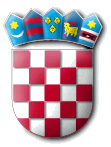 Embassy of the Republic of Croatia to Canada229 Chapel Street, Ottawa, Ontario K1N 7Y6, CanadaTel: +1 613 562 7820  Fax: +1 613 562 7821e-mail: croemb.ottawa@mvep.hr    web: ca.mfa.hr